                                                                                                                                                                                                       О Т К Р Ы Т О Е    А К Ц И О Н Е Р Н О Е     О Б Щ Е С Т В О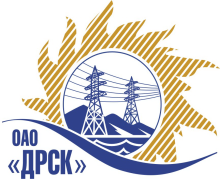 Открытое акционерное общество«Дальневосточная распределительная сетевая  компания»ПРОТОКОЛ ВЫБОРА ПОБЕДИТЕЛЯПРЕДМЕТ ЗАКУПКИ: право заключения Договора на выполнение работ: Закупка № 1500 - «Комплекс работ для оформления документов о правах на земельные участки для выполнения мероприятий по подключению новых потребителей до 150 кВт» для нужд филиала ОАО «ДРСК»  «Хабаровские электрические сети».Закупка проводится согласно ГКПЗ 2014г. года, раздела  2.2.1 «Услуги ТПиР» № 1500 на основании указания ОАО «ДРСК» от  02.04.2014 г. № 78.Плановая стоимость закупки: 5 000 000,00  руб. без НДС.       ПРИСУТСТВОВАЛИ: постоянно действующая Закупочная комиссия 2-го уровня.ВОПРОСЫ, ВЫНОСИМЫЕ НА РАССМОТРЕНИЕ ЗАКУПОЧНОЙ КОМИССИИ: О ранжировке предложений после проведения переторжки. Выбор победителя закупки.РАССМАТРИВАЕМЫЕ ДОКУМЕНТЫ:Протокол рассмотрения от   26.05.2014г. № 270/УТПиР-РПротокол переторжки от 27.05.2014 № 270/УТПиР-П.ВОПРОС 1 «О ранжировке предложений после проведения переторжки»ОТМЕТИЛИ:В соответствии с критериями и процедурами оценки, изложенными в документации о закупке, после проведения переторжки предлагается ранжировать предложения следующим образом:ВОПРОС 2 «Выбор победителя закупки»ОТМЕТИЛИ:На основании вышеприведенной ранжировки предложений Участников закупки предлагается признать Победителем открытого запроса предложений на право заключения договора на выполнение работ: Закупка № 1500 «Комплекс работ для оформления документов о правах на земельные участки для выполнения мероприятий по подключению новых потребителей до 150 кВт» для нужд филиала ОАО «ДРСК»  «Хабаровские электрические сети» Участника занявшего первое место ООО "ДАЛЬГЕОКОМ" (680000, Россия, Хабаровский край, г. Хабаровск, пер. Кустарный, д. 8, оф. 2) Цена  5 000 000,00 руб. (цена без НДС). (5 900 000,00 рублей с учетом НДС). Цена (работ для участка до 1000 м) 72 582,00 руб. (НДС не облагается). Срок начала работ: с момента заключения договора. Срок завершения работ: до 31.12.2014г. Условия оплаты: Заказчик оплачивает выполненные работы в течение 30 календарных дней, следующих за месяцем, в котором выполнены работы, после подписания обеими сторонами акта выполненных работ. Предложение действительно до 30 июня 2014г. РЕШИЛИ:Утвердить ранжировку предложений Участников после проведения переторжки.1 место: ООО "ДАЛЬГЕОКОМ"    г. Хабаровск;2 место: ООО "РосГСК"   г. Владивосток;3 место: ООО "КИ-Партнер"    г. Хабаровск;4 место: ООО "Геотрансинжиниринг"     г. Москва;5 место: ОАО "ДВ АГП"   г. Хабаровск.Признать Победителем открытого запроса предложений на право заключения договора на выполнение работ: Закупка № 1500 «Комплекс работ для оформления документов о правах на земельные участки для выполнения мероприятий по подключению новых потребителей до 150 кВт» для нужд филиала ОАО «ДРСК»  «Хабаровские электрические сети» Участника занявшего первое место ООО "ДАЛЬГЕОКОМ" (680000, Россия, Хабаровский край, г. Хабаровск, пер. Кустарный, д. 8, оф. 2) Цена  5 000 000,00 руб. (цена без НДС). (5 900 000,00 рублей с учетом НДС). Цена (работ для участка до 1000 м) 72 582,00 руб. (НДС не облагается). Срок начала работ: с момента заключения договора. Срок завершения работ: до 31.12.2014г. Условия оплаты: Заказчик оплачивает выполненные работы в течение 30 календарных дней, следующих за месяцем, в котором выполнены работы, после подписания обеими сторонами акта выполненных работ. Предложение действительно до 30 июня 2014г.ДАЛЬНЕВОСТОЧНАЯ РАСПРЕДЕЛИТЕЛЬНАЯ СЕТЕВАЯ КОМПАНИЯУл.Шевченко, 28,   г.Благовещенск,  675000,     РоссияТел: (4162) 397-359; Тел/факс (4162) 397-200, 397-436Телетайп    154147 «МАРС»;         E-mail: doc@drsk.ruОКПО 78900638,    ОГРН  1052800111308,   ИНН/КПП  2801108200/280150001№ 270/УТПиР-ВПг. Благовещенск                 .05.2014 г.Место в ранжировкеНаименование и адрес участникаЦена до переторжкиЦена и иные существенные условия после переторжки1 местоООО "ДАЛЬГЕОКОМ" (680000, Россия, Хабаровский край, г. Хабаровск, пер. Кустарный, д. 8, оф. 2)Цена (работ для участка до 1000 м): 99 079,00 руб. (НДС не облагается)Цена: 5 000 000,00 руб. (цена без НДС)(5 900 000,00 рублей с учетом НДС).Цена (работ для участка до 1000 м) 72 582,00 руб. (НДС не облагается).Срок начала работ: с момента заключения договора.Срок завершения работ: до 31.12.2014г.Условия оплаты: Заказчик оплачивает выполненные работы в течение 30 календарных дней, следующих за месяцем, в котором выполнены работы, после подписания обеими сторонами акта выполненных работ.Предложение действительно до 30 июня 2014г.2 местоООО "РосГСК" (690035, Приморский край, г. Владивосток, ул. Калинина, д. 49 "А", офис 404)Цена (работ для участка до 1000 м): 97 000,00 руб. (цена без НДС)(114 460,00 рублей с учетом НДС).Цена: 5 000 000,00 руб. (цена без НДС)(5 900 000,00 рублей с учетом НДС).Цена (работ для участка до 1000 м) 84 000,00 руб. (цена без НДС) (99 120,00 рублей с учетом НДС).Срок начала работ: с момента заключения договора.Срок завершения работ: до 31.12.2014г.Условия оплаты: Заказчик оплачивает выполненные работы в течение 30 календарных дней, следующих за месяцем, в котором выполнены работы, после подписания обеими сторонами акта выполненных работ.Предложение действительно до 30 июня 2014г.3 местоООО "КИ-Партнер" (680028, Россия, Хабаровский край, г. Хабаровск, ул. Серышева, д. 22, оф. 316)Цена (работ для участка до 1000 м): 105 000,00 руб. (цена без НДС)(123 900,00 рублей с учетом НДС).Цена: 5 000 000,00 руб. (цена без НДС)(5 900 000,00 рублей с учетом НДС).Цена (работ для участка до 1000 м): 105 000,00 руб. (цена без НДС)(123 900,00 рублей с учетом НДС).Срок начала работ: с момента заключения договора.Срок завершения работ: до 31.12.2014г.Условия оплаты: Заказчик оплачивает выполненные работы в течение 30 календарных дней, следующих за месяцем, в котором выполнены работы, после подписания обеими сторонами акта выполненных работ.Предложение действительно до 01 августа 2014г.4 местоООО "Геотрансинжиниринг" (119049, г. Москва, ул. Мытная, дом 28, стр. 3, пом. 2, комн. 4)Цена (работ для участка до 1000 м): 140 693,15 руб (цена без НДС)(166 017,92 рублей с учетом НДС).Цена: 5 000 000,00 руб. (цена без НДС)(5 900 000,00 рублей с учетом НДС).Цена (работ для участка до 1000 м): 140 693,15 руб (цена без НДС)(166 017,92 рублей с учетом НДС).Срок начала работ: с момента заключения договора.Срок завершения работ: до 31.12.2014г.Условия оплаты: Заказчик оплачивает выполненные работы в течение 30 календарных дней, следующих за месяцем, в котором выполнены работы, после подписания обеими сторонами акта выполненных работ.Предложение действительно до 11 сентября 2014г.5 местоОАО "ДВ АГП" (680000, Россия, Хабаровский край, г. Хабаровск, ул. Шеронова, д. 97)Цена (работ для участка до 1000 м): 204 079,85 руб. (цена без НДС)(240 814,22 рублей с учетом НДС).Цена: 5 000 000,00 руб. (цена без НДС)(5 900 000,00 рублей с учетом НДС).Цена (участка до 1000 м): 204 079,85 руб. (цена без НДС)(240 814,22 рублей с учетом НДС).Срок начала работ: с момента заключения договора.Срок завершения работ: до 31.12.2014г.Условия оплаты: Заказчик оплачивает выполненные работы в течение 30 календарных дней, следующих за месяцем, в котором выполнены работы, после подписания обеими сторонами акта выполненных работ.Предложение действительно до 20 июня 2014г.